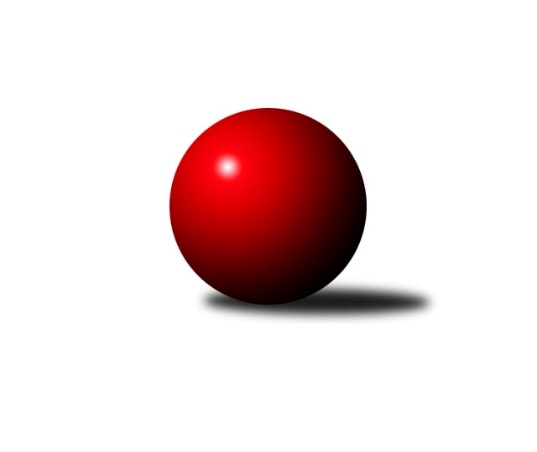 Č.4Ročník 2013/2014	22.10.2013Nejlepšího výkonu v tomto kole: 2446 dosáhlo družstvo: TJ Unie Hlubina˝D˝Okresní přebor Ostrava  2013/2014Výsledky 4. kolaSouhrnný přehled výsledků:TJ Michalkovice B	- SKK Ostrava C	6:10	2163:2241		21.10.TJ Sokol Bohumín D	- TJ Unie Hlubina E	16:0	2326:2186		22.10.TJ Unie Hlubina˝D˝	- TJ Sokol Bohumín E	14:2	2446:2228		22.10.TJ VOKD Poruba˝E˝	- TJ Unie Hlubina C	10:6	2257:2199		22.10.TJ Unie Hlubina˝F˝	- TJ VOKD Poruba C	6:10	2311:2344		22.10.Tabulka družstev:	1.	TJ Sokol Bohumín D	3	3	0	0	36 : 12 	 	 2340	6	2.	TJ Unie Hlubina˝D˝	4	3	0	1	40 : 24 	 	 2396	6	3.	TJ Unie Hlubina C	4	3	0	1	38 : 26 	 	 2333	6	4.	TJ VOKD Poruba˝E˝	4	3	0	1	38 : 26 	 	 2261	6	5.	SKK Ostrava˝D˝	3	2	0	1	30 : 18 	 	 2383	4	6.	TJ VOKD Poruba C	3	2	0	1	28 : 20 	 	 2319	4	7.	SKK Ostrava C	4	2	0	2	30 : 34 	 	 2288	4	8.	TJ Unie Hlubina E	3	1	0	2	18 : 30 	 	 2261	2	9.	TJ Sokol Bohumín E	4	1	0	3	24 : 40 	 	 2242	2	10.	TJ Michalkovice B	4	0	0	4	22 : 42 	 	 2218	0	11.	TJ Unie Hlubina˝F˝	4	0	0	4	16 : 48 	 	 2108	0Podrobné výsledky kola:	 TJ Michalkovice B	2163	6:10	2241	SKK Ostrava C	Martin Ščerba	 	 152 	 139 		291 	 0:2 	 389 	 	218 	 171		Martin Futerko	Radek Říman	 	 188 	 179 		367 	 0:2 	 393 	 	201 	 192		Miroslav Futerko	Josef Paulus	 	 186 	 210 		396 	 2:0 	 335 	 	165 	 170		Karolina Chodurová	Jiří Řepecký	 	 201 	 204 		405 	 2:0 	 393 	 	200 	 193		Oldřich Stolařík	Petra Jurášková	 	 145 	 155 		300 	 0:2 	 391 	 	191 	 200		Michal Blinka	Zdeněk Zhýbala	 	 204 	 200 		404 	 2:0 	 340 	 	170 	 170		Pavel Chodurarozhodčí: Nejlepší výkon utkání: 405 - Jiří Řepecký	 TJ Sokol Bohumín D	2326	16:0	2186	TJ Unie Hlubina E	Václav Kladiva	 	 196 	 205 		401 	 2:0 	 392 	 	199 	 193		Veronika Rybářová	René Světlík	 	 210 	 189 		399 	 2:0 	 378 	 	192 	 186		Lubomír Jančár	Kamila Vichrová	 	 203 	 172 		375 	 2:0 	 293 	 	168 	 125		Pavel Lyčka	Vlastimil Pacut	 	 183 	 189 		372 	 2:0 	 366 	 	189 	 177		Jiří Štroch	Jan Stuš	 	 203 	 195 		398 	 2:0 	 394 	 	196 	 198		Libor Mendlík	Hana Zaškolná	 	 190 	 191 		381 	 2:0 	 363 	 	178 	 185		Karel Svobodarozhodčí: Nejlepší výkon utkání: 401 - Václav Kladiva	 TJ Unie Hlubina˝D˝	2446	14:2	2228	TJ Sokol Bohumín E	Koloman Bagi	 	 194 	 191 		385 	 2:0 	 365 	 	173 	 192		Jan Kohutek	František Sedláček	 	 183 	 196 		379 	 0:2 	 381 	 	176 	 205		Vojtěch Zaškolný	Oldřich Neuverth	 	 206 	 212 		418 	 2:0 	 365 	 	179 	 186		Martin Ševčík	Hana Vlčková	 	 222 	 228 		450 	 2:0 	 356 	 	170 	 186		Kateřina Honlová	Zdeňka Lacinová	 	 203 	 194 		397 	 2:0 	 382 	 	178 	 204		Miroslava Ševčíková	Alena Koběrová	 	 191 	 226 		417 	 2:0 	 379 	 	199 	 180		Andrea Rojovározhodčí: Nejlepší výkon utkání: 450 - Hana Vlčková	 TJ VOKD Poruba˝E˝	2257	10:6	2199	TJ Unie Hlubina C	Jiří Číž	 	 174 	 186 		360 	 2:0 	 293 	 	141 	 152		Josef Navalaný	Marek Číž	 	 181 	 198 		379 	 0:2 	 394 	 	190 	 204		Pavel Marek	František Hájek	 	 183 	 189 		372 	 0:2 	 400 	 	208 	 192		Petr Tomaňa	Lukáš Trojek	 	 182 	 150 		332 	 0:2 	 342 	 	171 	 171		Karel Kudela	Vojtěch Turlej	 	 213 	 182 		395 	 2:0 	 377 	 	185 	 192		Václav Rábl	Zdeněk Hebda	 	 217 	 202 		419 	 2:0 	 393 	 	198 	 195		Rudolf Rieznerrozhodčí: Nejlepší výkon utkání: 419 - Zdeněk Hebda	 TJ Unie Hlubina˝F˝	2311	6:10	2344	TJ VOKD Poruba C	Irena Šafárová	 	 212 	 183 		395 	 2:0 	 367 	 	182 	 185		Jiří Schneider	Anna Káňová	 	 206 	 173 		379 	 0:2 	 424 	 	213 	 211		Roman Klímek	Eva Michňová	 	 193 	 171 		364 	 0:2 	 415 	 	200 	 215		Helena Hýžová	Daniel Herák	 	 165 	 170 		335 	 0:2 	 365 	 	193 	 172		Antonín Chalcář	Maxim Bedarev	 	 203 	 215 		418 	 2:0 	 394 	 	196 	 198		Richard Šimek	Libor Pšenica	 	 199 	 221 		420 	 2:0 	 379 	 	200 	 179		Jaroslav Hrabuškarozhodčí: Nejlepší výkon utkání: 424 - Roman KlímekPořadí jednotlivců:	jméno hráče	družstvo	celkem	plné	dorážka	chyby	poměr kuž.	Maximum	1.	Jiří Koloděj 	SKK Ostrava˝D˝	429.75	286.0	143.8	2.0	2/2	(443)	2.	Hana Vlčková 	TJ Unie Hlubina˝D˝	428.25	295.3	133.0	8.5	1/1	(450)	3.	René Světlík 	TJ Sokol Bohumín D	416.00	293.7	122.3	8.0	1/1	(455)	4.	Zdeněk Zhýbala 	TJ Michalkovice B	415.00	292.7	122.3	4.3	3/4	(423)	5.	Libor Mendlík 	TJ Unie Hlubina E	413.00	278.5	134.5	5.0	2/2	(432)	6.	Martin Futerko 	SKK Ostrava C	412.50	285.5	127.0	5.5	2/3	(436)	7.	Rudolf Riezner 	TJ Unie Hlubina C	411.50	275.5	136.0	5.8	2/2	(438)	8.	Jan Zych 	TJ Michalkovice B	409.33	294.3	115.0	10.7	3/4	(447)	9.	Pavel Marek 	TJ Unie Hlubina C	409.25	292.5	116.8	7.3	2/2	(429)	10.	Alena Koběrová 	TJ Unie Hlubina˝D˝	408.67	286.7	122.0	8.0	1/1	(417)	11.	Michal Blinka 	SKK Ostrava C	405.33	288.0	117.3	6.5	3/3	(436)	12.	Jaroslav Čapek 	SKK Ostrava˝D˝	404.25	274.0	130.3	7.0	2/2	(428)	13.	Petr Šebestík 	SKK Ostrava˝D˝	403.50	285.0	118.5	9.8	2/2	(431)	14.	Václav Rábl 	TJ Unie Hlubina C	403.33	283.7	119.7	6.5	2/2	(457)	15.	Koloman Bagi 	TJ Unie Hlubina˝D˝	402.00	283.3	118.7	6.7	1/1	(418)	16.	Jiří Preksta 	TJ Unie Hlubina˝D˝	402.00	287.0	115.0	6.0	1/1	(402)	17.	Zdeněk Hebda 	TJ VOKD Poruba˝E˝	401.67	276.0	125.7	7.7	2/2	(419)	18.	Miroslav Futerko 	SKK Ostrava C	401.50	277.8	123.7	5.0	3/3	(415)	19.	Roman Klímek 	TJ VOKD Poruba C	397.75	275.8	122.0	6.3	2/2	(424)	20.	Maxim Bedarev 	TJ Unie Hlubina˝F˝	397.00	268.0	129.0	8.7	2/2	(418)	21.	Oldřich Neuverth 	TJ Unie Hlubina˝D˝	397.00	280.0	117.0	9.5	1/1	(418)	22.	Petr Tomaňa 	TJ Unie Hlubina C	397.00	284.5	112.5	7.2	2/2	(407)	23.	Miroslav Koloděj 	SKK Ostrava˝D˝	395.75	279.5	116.3	6.8	2/2	(404)	24.	Helena Hýžová 	TJ VOKD Poruba C	394.50	274.3	120.3	6.8	2/2	(417)	25.	František Sedláček 	TJ Unie Hlubina˝D˝	393.25	292.5	100.8	11.0	1/1	(415)	26.	Lubomír Jančár 	TJ Unie Hlubina E	392.75	285.0	107.8	8.8	2/2	(410)	27.	Veronika Rybářová 	TJ Unie Hlubina E	392.50	275.0	117.5	9.5	2/2	(393)	28.	Jaroslav Hrabuška 	TJ VOKD Poruba C	392.00	275.5	116.5	7.0	2/2	(405)	29.	Richard Šimek 	TJ VOKD Poruba C	390.50	271.5	119.0	7.0	2/2	(396)	30.	Josef Paulus 	TJ Michalkovice B	390.33	273.3	117.0	8.0	3/4	(396)	31.	Martin Ševčík 	TJ Sokol Bohumín E	389.33	275.0	114.3	8.2	3/3	(440)	32.	Vlastimil Pacut 	TJ Sokol Bohumín D	388.00	284.0	104.0	13.7	1/1	(401)	33.	Jan Stuš 	TJ Sokol Bohumín D	386.67	284.3	102.3	12.0	1/1	(398)	34.	Václav Kladiva 	TJ Sokol Bohumín D	386.00	276.0	110.0	9.0	1/1	(401)	35.	Kamila Vichrová 	TJ Sokol Bohumín D	385.67	283.7	102.0	11.0	1/1	(391)	36.	Božena Olšovská 	TJ Unie Hlubina˝D˝	384.33	270.7	113.7	10.0	1/1	(395)	37.	Hana Zaškolná 	TJ Sokol Bohumín D	384.00	276.7	107.3	11.3	1/1	(387)	38.	Tereza Vargová 	SKK Ostrava˝D˝	382.50	268.0	114.5	9.5	2/2	(424)	39.	Vojtěch Zaškolný 	TJ Sokol Bohumín E	382.17	274.3	107.8	10.7	3/3	(416)	40.	Jan Kohutek 	TJ Sokol Bohumín E	381.67	268.7	113.0	8.7	3/3	(394)	41.	Andrea Rojová 	TJ Sokol Bohumín E	380.75	275.8	105.0	11.8	2/3	(389)	42.	František Hájek 	TJ VOKD Poruba˝E˝	380.67	273.8	106.8	13.7	2/2	(398)	43.	Monika Slovíková 	TJ Unie Hlubina˝D˝	380.50	271.5	109.0	11.5	1/1	(398)	44.	Petr Řepecky 	TJ Michalkovice B	379.00	265.0	114.0	8.7	3/4	(420)	45.	Vladimír Rada 	TJ VOKD Poruba C	378.00	277.0	101.0	15.0	2/2	(387)	46.	Zdeňka Lacinová 	TJ Unie Hlubina˝D˝	378.00	280.0	98.0	11.5	1/1	(397)	47.	Oldřich Stolařík 	SKK Ostrava C	376.17	266.7	109.5	7.2	3/3	(393)	48.	Karel Kudela 	TJ Unie Hlubina C	374.00	268.0	106.0	11.5	2/2	(413)	49.	Lukáš Trojek 	TJ VOKD Poruba˝E˝	373.33	258.0	115.3	8.7	2/2	(397)	50.	Karel Svoboda 	TJ Unie Hlubina E	373.00	263.5	109.5	8.8	2/2	(388)	51.	Antonín Chalcář 	TJ VOKD Poruba C	369.50	269.0	100.5	11.0	2/2	(374)	52.	Kateřina Honlová 	TJ Sokol Bohumín E	368.50	272.8	95.8	14.0	2/3	(421)	53.	Markéta Kohutková 	TJ Sokol Bohumín D	368.00	273.0	95.0	13.0	1/1	(368)	54.	Michaela Černá 	TJ Unie Hlubina˝F˝	366.00	264.5	101.5	15.0	2/2	(409)	55.	Jiří Štroch 	TJ Unie Hlubina E	365.75	275.5	90.3	12.8	2/2	(366)	56.	Rostislav Hrbáč 	SKK Ostrava C	365.50	254.8	110.8	10.8	2/3	(401)	57.	Bohumil Klimša 	SKK Ostrava˝D˝	364.50	259.5	105.0	10.5	2/2	(377)	58.	Miroslava Ševčíková 	TJ Sokol Bohumín E	359.00	268.3	90.7	15.7	3/3	(382)	59.	Lukáš Skřipek 	TJ VOKD Poruba˝E˝	354.50	259.5	95.0	15.3	2/2	(381)	60.	František Modlitba 	TJ Sokol Bohumín E	353.00	259.5	93.5	13.5	2/3	(370)	61.	Daniel Herák 	TJ Unie Hlubina˝F˝	348.33	256.8	91.5	12.5	2/2	(361)	62.	Libor Pšenica 	TJ Unie Hlubina˝F˝	346.00	241.8	104.2	13.0	2/2	(420)	63.	Irena Šafárová 	TJ Unie Hlubina˝F˝	345.00	251.3	93.7	14.5	2/2	(395)	64.	Josef Navalaný 	TJ Unie Hlubina C	342.83	254.3	88.5	17.3	2/2	(398)	65.	Karolina Chodurová 	SKK Ostrava C	338.50	247.0	91.5	13.0	2/3	(342)	66.	Radim Bezruč 	TJ VOKD Poruba˝E˝	337.75	249.0	88.8	15.8	2/2	(340)	67.	Pavel Lyčka 	TJ Unie Hlubina E	325.00	247.5	77.5	20.5	2/2	(357)	68.	Eva Michňová 	TJ Unie Hlubina˝F˝	323.50	236.5	87.0	18.0	2/2	(364)	69.	Martin Ščerba 	TJ Michalkovice B	321.25	243.0	78.3	18.5	4/4	(347)	70.	Tomáš Papala 	TJ Michalkovice B	302.67	242.0	60.7	26.0	3/4	(325)		Jiří Břeska 	TJ Unie Hlubina E	417.50	282.5	135.0	4.0	1/2	(425)		Emilie Deigruberová 	TJ VOKD Poruba˝E˝	414.00	303.0	111.0	8.0	1/2	(414)		Jiří Řepecký 	TJ Michalkovice B	410.50	280.0	130.5	3.5	2/4	(416)		Lenka Raabová 	TJ Unie Hlubina C	401.00	272.5	128.5	6.5	1/2	(409)		Vojtěch Turlej 	TJ VOKD Poruba˝E˝	394.00	278.5	115.5	4.5	1/2	(395)		Anna Káňová 	TJ Unie Hlubina˝F˝	379.50	282.0	97.5	13.5	1/2	(380)		Mirko Šťastný 	TJ VOKD Poruba C	377.00	263.0	114.0	14.0	1/2	(377)		Marek Číž 	TJ VOKD Poruba˝E˝	377.00	283.5	93.5	14.5	1/2	(379)		Helena Martinčáková 	TJ VOKD Poruba C	375.00	277.0	98.0	12.0	1/2	(375)		Miroslav Heczko 	SKK Ostrava C	372.50	272.5	100.0	9.0	1/3	(381)		René Svoboda 	SKK Ostrava˝D˝	368.00	264.0	104.0	11.0	1/2	(368)		Tomáš Kubát 	SKK Ostrava C	368.00	280.0	88.0	9.0	1/3	(368)		Radek Říman 	TJ Michalkovice B	367.00	243.0	124.0	4.0	1/4	(367)		Jiří Schneider 	TJ VOKD Poruba C	367.00	279.0	88.0	16.0	1/2	(367)		Jiří Číž 	TJ VOKD Poruba˝E˝	360.00	281.0	79.0	20.0	1/2	(360)		Vladimír Malovaný 	SKK Ostrava C	356.00	261.0	95.0	15.0	1/3	(356)		Petra Jurášková 	TJ Michalkovice B	354.00	259.0	95.0	10.0	2/4	(408)		Lukáš Světlík 	TJ Sokol Bohumín E	347.00	261.0	86.0	13.0	1/3	(347)		Pavel Rybář 	TJ Unie Hlubina E	344.00	259.0	85.0	19.0	1/2	(344)		Pavel Chodura 	SKK Ostrava C	340.00	230.0	110.0	9.0	1/3	(340)		Alžběta Ferenčíková 	TJ Unie Hlubina˝F˝	338.50	259.0	79.5	17.0	1/2	(351)		Pavel Kubina 	SKK Ostrava˝D˝	335.00	244.0	91.0	19.0	1/2	(335)Sportovně technické informace:Starty náhradníků:registrační číslo	jméno a příjmení 	datum startu 	družstvo	číslo startu
Hráči dopsaní na soupisku:registrační číslo	jméno a příjmení 	datum startu 	družstvo	Program dalšího kola:5. kolo29.10.2013	út	17:00	TJ Sokol Bohumín E - TJ VOKD Poruba˝E˝	29.10.2013	út	17:00	TJ Unie Hlubina E - SKK Ostrava˝D˝	30.10.2013	st	17:00	SKK Ostrava C - TJ Unie Hlubina˝D˝	30.10.2013	st	17:00	TJ VOKD Poruba C - TJ Sokol Bohumín D	31.10.2013	čt	17:00	TJ Unie Hlubina C - TJ Unie Hlubina˝F˝	Nejlepší šestka kola - absolutněNejlepší šestka kola - absolutněNejlepší šestka kola - absolutněNejlepší šestka kola - absolutněNejlepší šestka kola - dle průměru kuželenNejlepší šestka kola - dle průměru kuželenNejlepší šestka kola - dle průměru kuželenNejlepší šestka kola - dle průměru kuželenNejlepší šestka kola - dle průměru kuželenPočetJménoNázev týmuVýkonPočetJménoNázev týmuPrůměr (%)Výkon2xHana VlčkováHlubina D4502xHana VlčkováHlubina D114.284501xRoman KlímekVOKD C4242xJiří ŘepeckýMichalkovice A113.554051xLibor PšenicaHlubina F4201xZdeněk ZhýbalaMichalkovice A113.274041xZdeněk HebdaVOKD E4191xZdeněk HebdaVOKD E112.944191xMaxim BedarevHlubina F4181xJosef PaulusMichalkovice A111.023961xOldřich NeuverthHlubina D4181xOldřich StolaříkSKK C110.18393